Domaći zadatak IIMetodologija u političkim naukamaUkupno bodova: 10Operacionalizuj pojam – nasilni ekstremizam. Ponuditi definiciju koja je po vašem mišljenju odgovarajuća, odrediti najmanje dvije dimenzije ovog koncepta i za svaku od njih ponuditi po dva indikatora. Za svaki od indikatora navesti tip skale mjerenja (nominalna, ordinalna, intervalna) koja bi bila korišćena za mjerenje.																„Prevesti“ dijagram u koherentnu teoriju. Ponuditi teorijsko objašnjenje za prikazane odnose među pojmovima. Obratiti pažnju na ulogu (poziciju) varijable u modelu i interpretirati smjer odnosa sa varijablama koje je okružuju.							Za svaki par navedenih varijabli ponuditi mogući kauzalni mehanizam sa jednom posredujućom varijablom. Ponuditi kratko teorijsko objašnjenje za Vaš odgovor - na koji način pomenuta varijabla/e posreduje/u između nezavisne i zavisne varijable?					Studije o ponašanju biračkog tijela prilično su uobičajene u političkim naukama, a odziv glasača je vjerovatno najistaknutija zavisna varijabla u ovoj literaturi. Pretpostavimo da istražujete izlaznost birača na kontinentu Lemurija, koji se sastoji od dvadeset i pet zemalja, ali je rijetko proučavan. Iz vašeg pregleda literature o glasanju u drugim dijelovima svijeta, saznajete da viši nivo prihoda i obrazovanja obično znači i veću izlaznost. Stroži uslovi registraciju, s druge strane, obično znače manju izlaznost.Ukoliko bi htjeli sprovesti komparativnu studiju slučaja, koje dvije ili tri zemlje bi bile dobar izbor? Ukratko objasniti zašto.Ukoliko bi htjeli dubinski analizirati tipičan slučaj, koju zemlju bi vi odabrali? Ukratko objasniti zašto.Ukoliko bi htjeli analizirati devijantni slučaj (outlier), koju zemlju bi vi odabrali? Ukratko objasniti zašto.Ukoliko bi htjeli proširiti studiju o izlaznosti birača, koje dodatne podatke bi željeli imati?  Ukratko objasniti zašto.Interpretiraj tabelu kontigencije (krostabulacije). Fokusirati se na tri ključne informacije: statističku značajnost, snagu odnosa, i smjer odnosa među varijablama.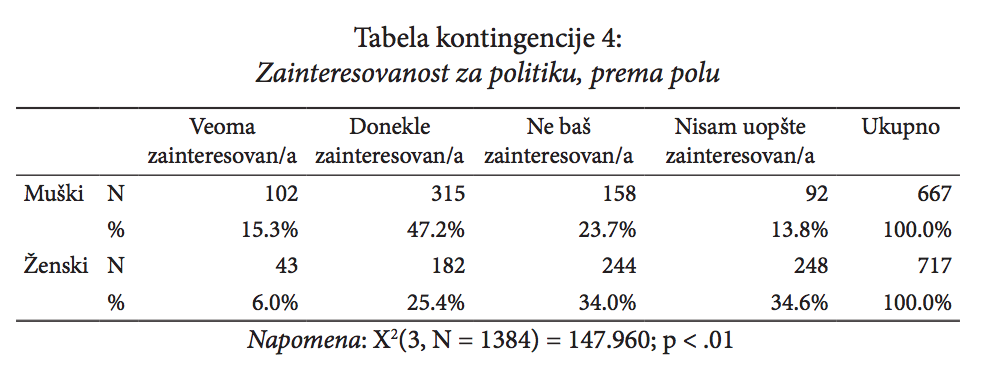 Kako biste protumačili sljedeće rezultate iz modela višestruke regresije u kojoj je zavisna varijabla vjerovatnoća glasanja za Zelenu partiju na parlamentarnim izborima u Njemačkoj 2018. godine (mjereno na skali od 0 do 100)?Izvor: European Social Survey KONCEPTNASILNI EKSTREMIZAMNASILNI EKSTREMIZAMDEFINICIJADIMENZIJEDimenzija 1:Dimenzija 2:INDIKATOR 1INDIKATOR 2SKALA (IND. 1)SKALA (IND. 2)NEZAVISNA VARIJABLAPOSREDUJUĆAVARIJABLAZAVISNA VARIJABLATransparentnost(Navesti varijablu i objašnjenje)Stopa kriminalaEtnička raznolikostEkonomska razvijenostStepen obrazovanjaAutokratski režimEtnička distancaPoštovanje ljudskih pravaMilitarizamPolitička stabilnostPrihod po glavi stanovnika% stanovništva sa srednjom stručnom spremom% stanovništva sa srednjom stručnom spremomPreduslovi za registracijuIzlaznost u %Awkland 42.66942.66969Srednji90Bluebell 14.04714.04754Veoma visoki56Bonquerres 49.75449.75484Srednji84Chinet 27.16027.16040Visoki63Coliiestan 15.88915.88970Niski63Corazonia 5.6265.62632Niski80Drago 12.45512.45534Srednji60Zischen 44.09044.09031Srednji68Fluoristan29.70929.70979Niski85Huckland15.69715.69763Niski74Joyrida14.22414.22432Visoki51Laurelstan29.71329.71350Srednji64Marginalia17.63617.63664Srednji57Minaj32.04732.04735Srednji65New Trenton38.80038.80070Visoki52Peafunk 31.00331.00374Niski83Plaxico 19.58419.58442Srednji58San Didu20.74020.74086Srednji90Ronco 45.72645.72676Veoma niski90Slobovia 18.71818.71847Srednji69Uhuruguay 24.41624.41659Srednji73Ostyo43.11543.11578Srednji 77Vietnaan 7.9927.99253Niski66Vuvuzela 15.18915.18960Visoki 44Flamboya13.87513.87549Visoki87Prosjek25.19225.19257Srednji70KoeficjentiNestandard. BStandardizovano (Beta)Znač.Godine-0.012-0.0730.13Dohodak 0.045 0.0340.03Nivo obrazovanjaKonzervativnost 0.128-0.116 0.138-0.1230.000.06
Ukupan modelKvadrat R=0.093